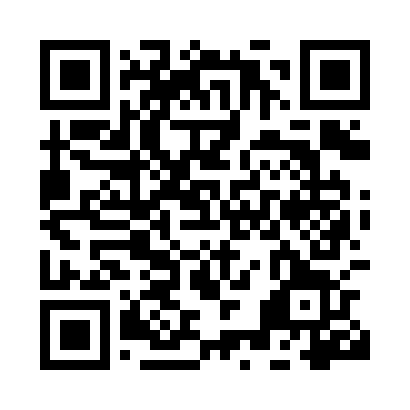 Prayer times for Eau Rouge, BelgiumWed 1 May 2024 - Fri 31 May 2024High Latitude Method: Angle Based RulePrayer Calculation Method: Muslim World LeagueAsar Calculation Method: ShafiPrayer times provided by https://www.salahtimes.comDateDayFajrSunriseDhuhrAsrMaghribIsha1Wed3:486:101:335:358:5711:092Thu3:456:091:335:368:5811:123Fri3:416:071:335:369:0011:154Sat3:386:051:335:379:0111:185Sun3:356:031:335:389:0311:216Mon3:316:021:335:389:0411:247Tue3:286:001:335:399:0611:278Wed3:255:581:335:399:0811:309Thu3:215:571:335:409:0911:3310Fri3:185:551:335:419:1111:3611Sat3:175:541:335:419:1211:3912Sun3:175:521:325:429:1311:4013Mon3:165:511:325:429:1511:4114Tue3:155:491:325:439:1611:4215Wed3:155:481:335:439:1811:4216Thu3:145:471:335:449:1911:4317Fri3:145:451:335:449:2111:4418Sat3:135:441:335:459:2211:4419Sun3:135:431:335:469:2311:4520Mon3:125:411:335:469:2511:4521Tue3:125:401:335:479:2611:4622Wed3:115:391:335:479:2711:4723Thu3:115:381:335:489:2911:4724Fri3:115:371:335:489:3011:4825Sat3:105:361:335:499:3111:4826Sun3:105:351:335:499:3211:4927Mon3:105:341:335:509:3411:5028Tue3:095:331:335:509:3511:5029Wed3:095:321:345:519:3611:5130Thu3:095:311:345:519:3711:5131Fri3:095:301:345:519:3811:52